Почвенная фреза для каменистой земли – серия 2FSU/2FSD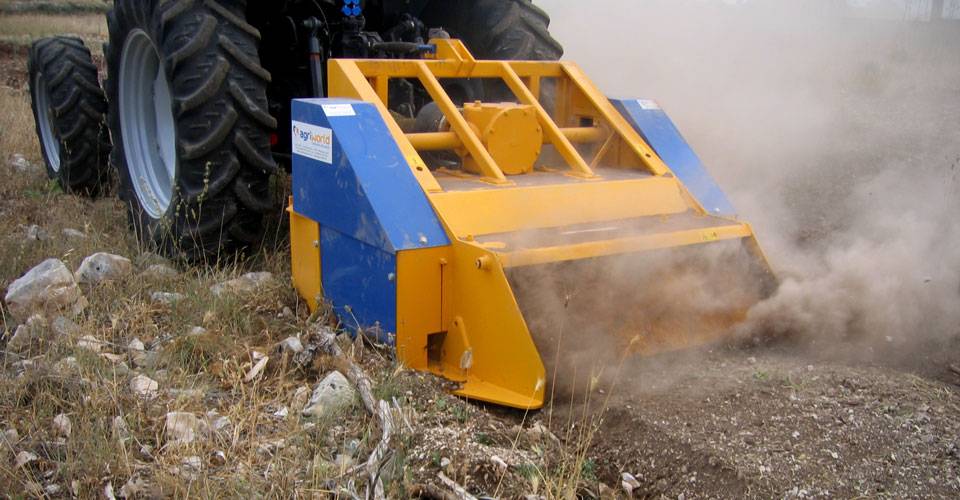 Технические характеристики:Модели2FSD-220.32Необходимая мощность, л.с.170-200рабочая ширина, мм2180Ширина ротора, мм1760рабочая глубина, мм200ВОМ, об/мин1000Вес, кг2730